Мониторинг объекта (ОН –Холохоренко А.М.) с. Анучино, 31.08.2022Выполнение работ капитальному ремонту многоквартирного жилого дома без отселения жителей по адресу: ул.Банивура,д.12, с.АнучиноСрок выполнения работ: 15.04.2022-01.10.2022Подрядчик: ООО «Ремонт -ДВ»Подрядчик приступил к работе.  Работы ведутся согласно графику работ.Имеется папорт объекта. Соблюдается техника охраны труда.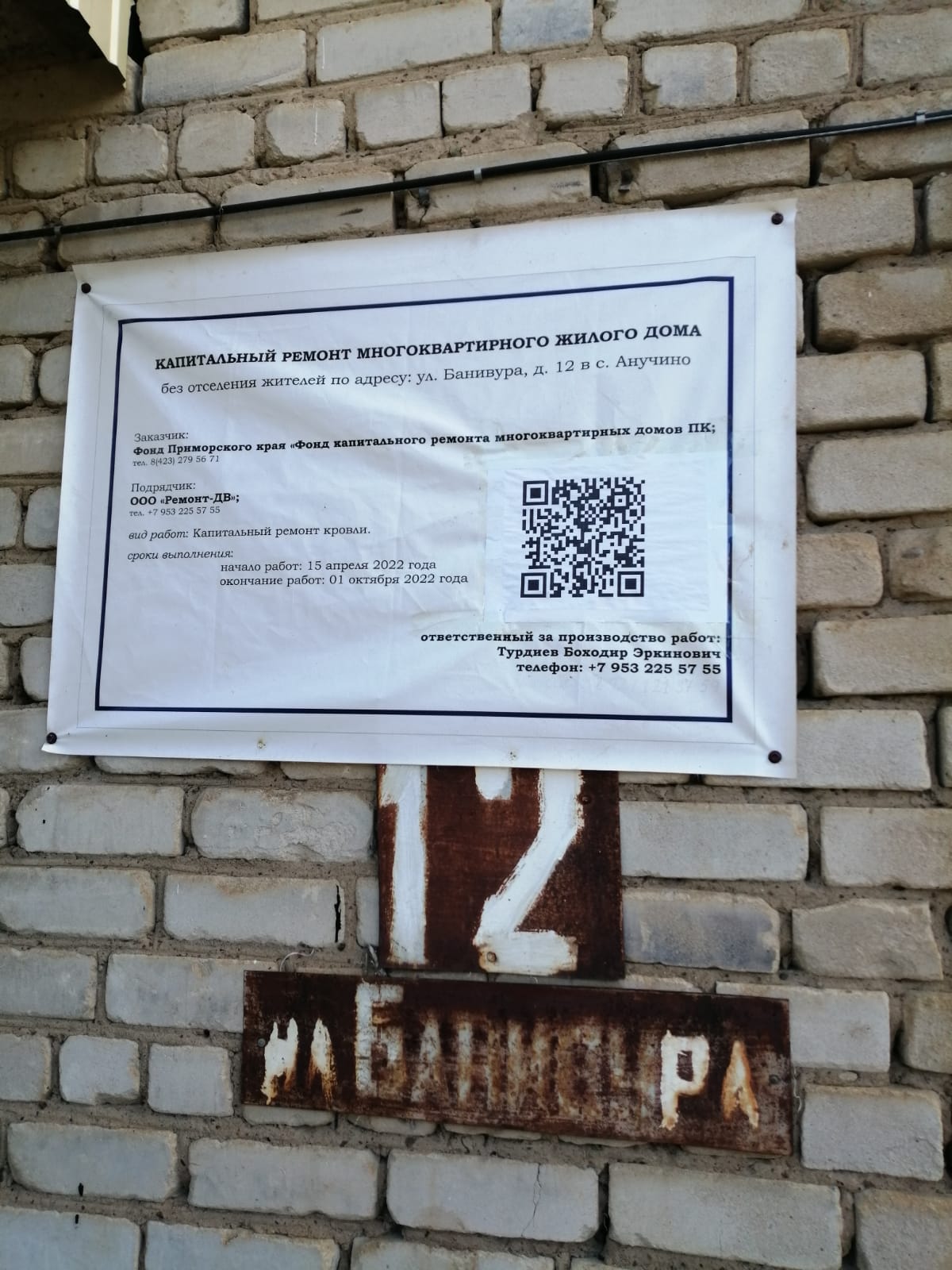 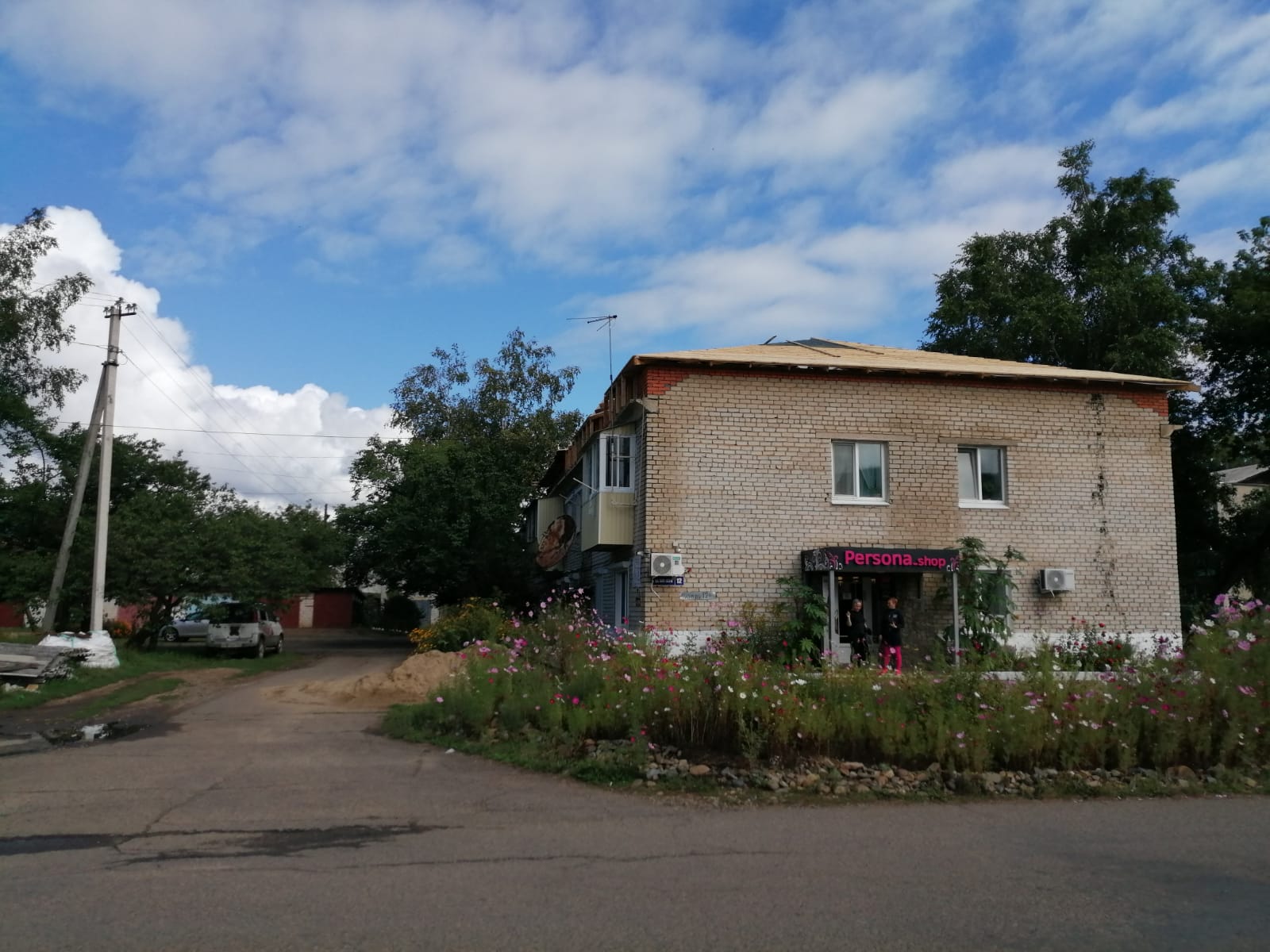 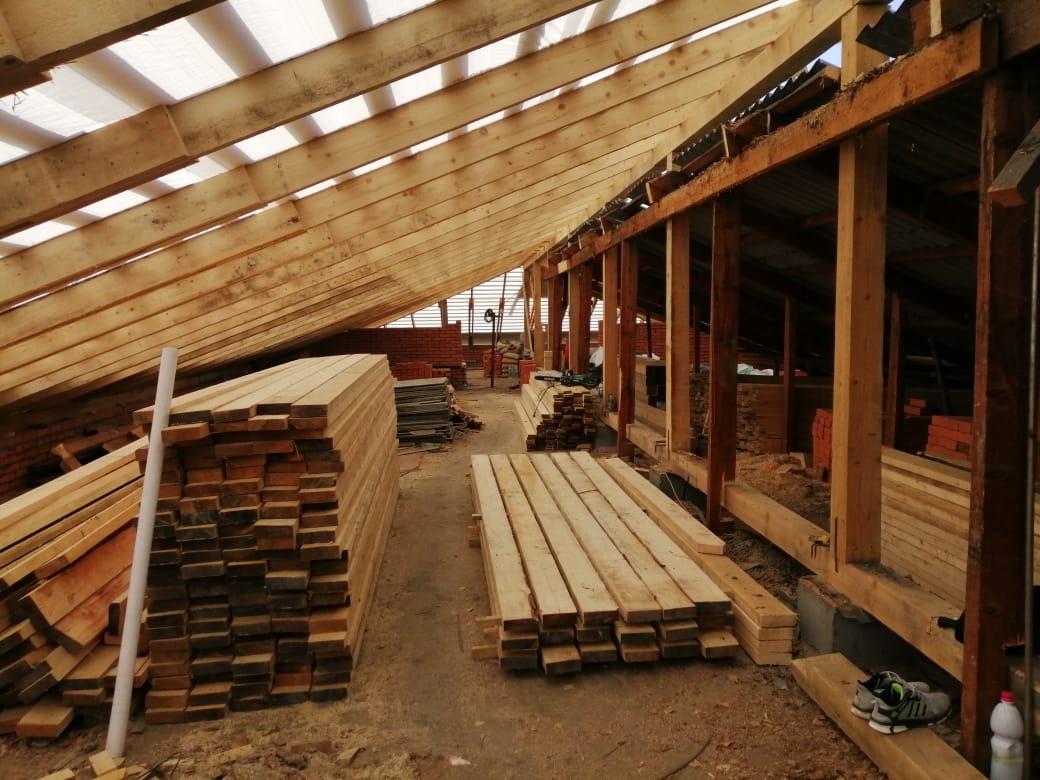 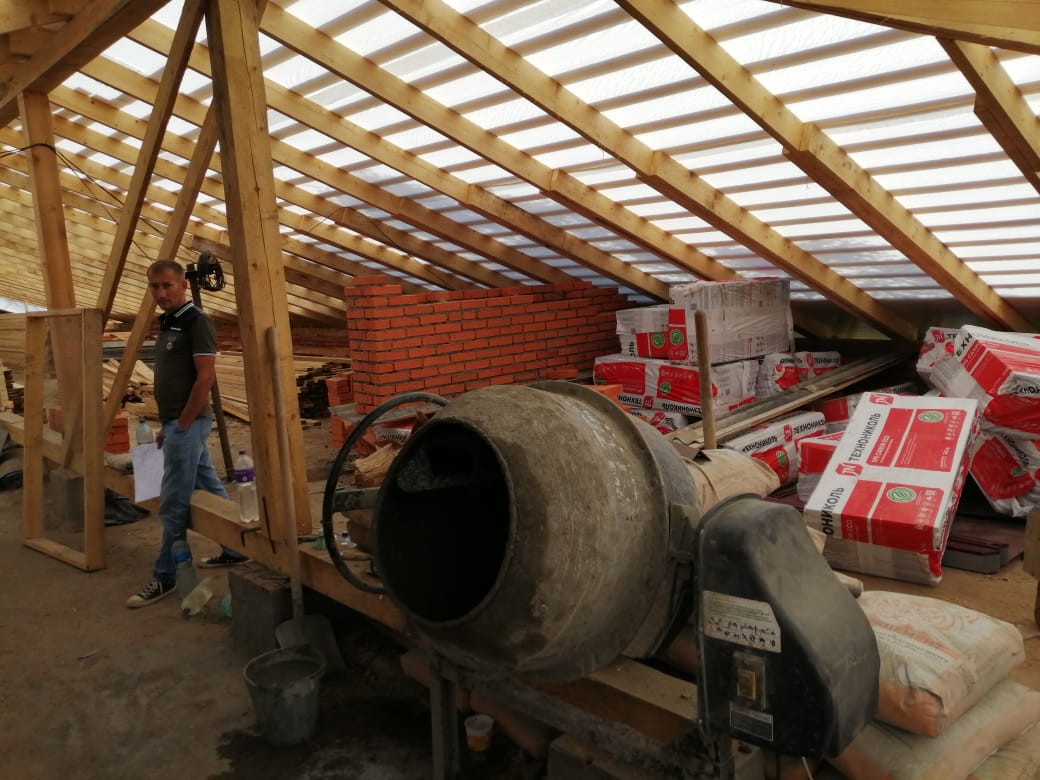 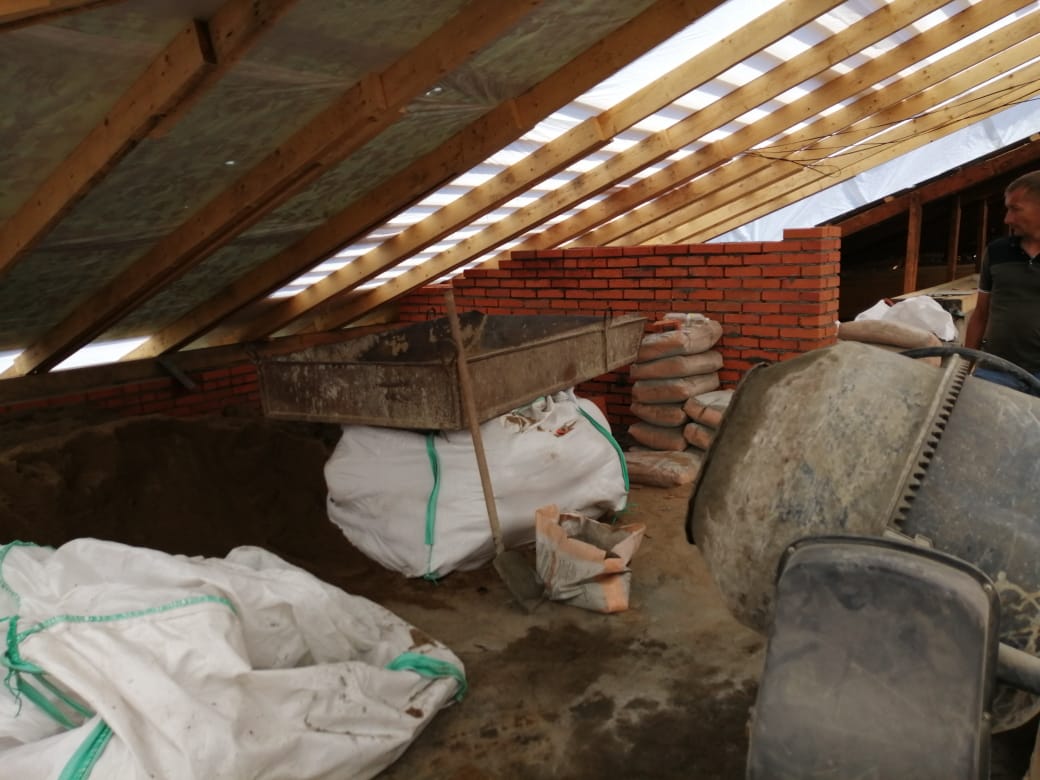 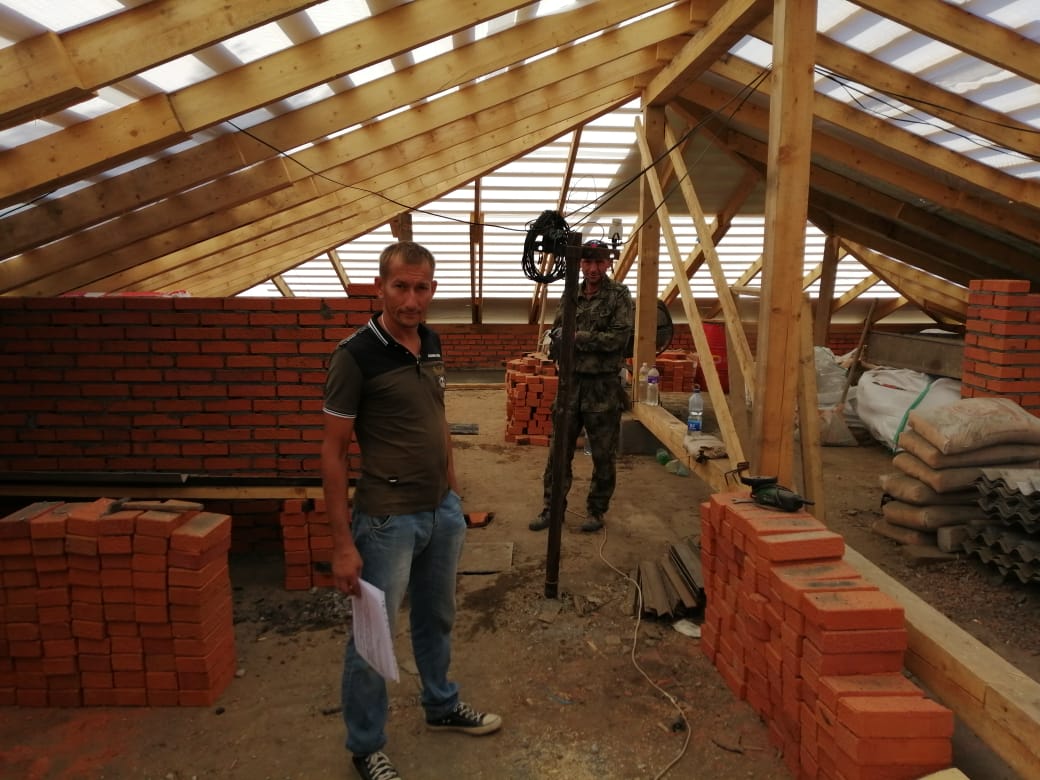 